СЛУЖБЕНИ ЛИСТ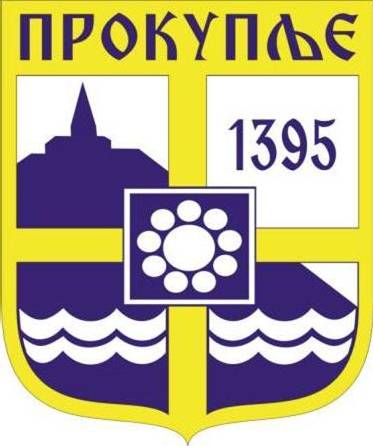 ГРАДА ПРОКУПЉА1На основу члана 82 Закона о буџетском систему („Сл. гласник РС“ бр. 54/2009, 73/2010, 101/2010, 101/2011, 93/2012, 62/2013, 62/2013-испр., 108/2013, 142/2014, 68/2015- др.закон, 103/2015, 99/2016, 113/2017, 95/2018, 31/2019 и 72/2019), чланова 3 и 5 Правилника о заједничким критеријумима за организовање и стандардима и методолошким упутствима за поступање и извештавање интерне ревизије у јавном сектору („Сл. гласник РС“ бр. 99/2011 и 106/2013), члана 59 став 1 тач. 9 Статута града Прокупља („Службени лист општине Прокупље“ бр. 15/2018), Градоначелник града Прокупља доноси					    О Д Л У К У        О ОБРАЗОВАЊУ СЛУЖБЕ ЗА ИНТЕРНУ РЕВИЗИЈУ ГРАДА ПРОКУПЉАЧлан 1.	Овом Одлуком образује се Служба за интерну ревизију града Прокупља (у даљем тексту: Служба) и уређује надлежност, организација, начин рада и друга питања од значаја за рад Службе.Члан 2.	Служба обавља послове из свог делокруга у складу са законом којим се уређује буџетски систем, подзаконским актима у области буџетског система, као и Статутом града Прокупља.Члан 3.	Служба обавља послове интерне ревизије код: директних корисника средстава буџета Града Прокупља, индиректних корисника у надлежности директних корисника буџета Града, јавних предузећа чији је оснивач Град Прокупље, правних лица чији су оснивачи јавна предузећа, односно правних лица над којима Град Прокупље има директну или индиректну контролу над више од 50 % укупних прихода, као и код других корисника јавних средстава (у даљем тексту: субјекти ревизије); врши проверу примене закона и поштовања правила интерне контроле; врши оцену система интерних контрола у погледу њихове адекватности, успешности и потпуности; даје савете приликом увођења нових система, процедура или задатака; врши ревизију начина рада који представља оцену пословања у циљу оцене економичности, ефикасности и успешности; врши и остале послове неопходне да би се остварила сигурност у погледу функционисања система интерне ревизије, уз обавезу чувања тајности службених и пословних података; 24. Септембар  2020.                  	Службени лист Града Прокупља             Број: 41      страна  2успоставља сарадњу са другим органима и организацијама, као и службама Града Прокупља; обавља друге послове предвиђене законом, Статутом града Прокупља, овом одлуком, као и друге послове по налогу Градоначелника.Члан 4.	Индиректни корисници средстава буџета Града Прокупља који су успоставили интерну ревизију на један од начина прописаних законом и Правилником, изузимају се интерне ревизије.Члан 5.	Служба је функционално и организационо независна од других законом дефинисаних субјеката ревизије.Члан 6.	Служба помаже субјектима ревизије у постизању њихових циљева примењујући систематичан и дисциплинован приступ у оцењивању система финансијског управљања и контроле у односу на: индентификовање ризика, процену ризика и управљање ризиком, усклађеност пословања са законима, интерним актима и уговорима, поузданост и потпуност финансијских и других информација, ефикасност, ефективност и економичност пословања, заштиту информација, и извршење задатака и постизање циљева. Служба пружа саветодавне услуге које се састоје од пружања савета, смерница, обуке, помоћи или других услуга у циљу повећања вредности и побољшања процеса управљања субјекта ревизије, управљања ризицима и контроле.Члан 7.	За успостављање и обезбеђење услова за адекватно функционисање Службе одговоран је Градоначелник Града Прокупља. 	Градоначелник и руководилац Службе потписују Повељу интерне ревизије Града (у даљем тексту: Повеља). 	Повељом се утврђују циљеви, овлашћења и одговорности Службе. Повеља утврђује статус Службе, регулише приступ интерних ревизора евиденцији, запосленима и имовини неопходној за обављање задатака ревизије и дефинише обим -делокруг рада Службе.Члан 8.	Радом Службе руководи руководилац Службе који је непосредно одговоран Градоначелнику. 	Руководиоца Службе поставља Градоначелник. Руководилац Службе, поред услова прописаних законом, мора да има најмање седам година искуства на пословима ревизије, интерне контроле, финансијске контроле или рачуноводствено-финансијским пословима и положен испит за овлашћеног интерног ревизора у јавном сектору. 	Руководилац Службе не може бити лице које је било запослено на радном месту са руководећим овлашћењима у области финансијског управљања код субјеката ревизије у претходних годину дана.Члан 9.	Интерни ревизор, поред услова прописаних законом и актом о унутрашњем уређењу и систематизацији Службе, мора да има најмање три године искуства на пословима ревизије, интерне контроле, финансијске контроле или рачуноводствено-финансијским пословима и положен испит за овлашћеног интерног ревизора у јавном сектору. Интерни ревизори дужни су да у циљу одржавања и усавршавања нивоа профес24. Септембар  2020.                  	Службени лист Града Прокупља             Број: 41      страна  3ионалног знања, похађају обуку за стручно усавршавање које организује и спроводи Централна јединица за хармонизацију Министарства финансија.Члан 10.	Интерна ревизија у субјекту ревизије спроводи се плански, у складу са стратешким, годишњим и планом појединачне ревизије. Стратешки план доноси се до краја текуће године за следећи трогодишњи период, а годишњи план интерне ревизије доноси се до краја текуће године за наредну годину.Члан 11.	Стратешки план, којим се утврђују стратешки циљеви интерне ревизије заснива се на дугорочним циљевима субјеката ревизије и процени ризика интерне ревизије. Руководилац Службе припрема стратешки план на основу консултација са Градоначелником и другим руководиоцима субјеката ревизије. Стратешки план одобрава Градоначелник.Члан 12.	Годишњи план интерне ревизије се припрема сваке године на основу стратешког плана. Руководилац Службе припрема годишњи план из става 1. овог члана, који одобрава Градоначелник.Члан 13.	Свака појединачна ревизија обавља се на основу припремљеног плана који детаљно описује предмет, циљеве, трајање, расподелу ресурса, ревизорски приступ, технике и обим провера. План појединачне ревизије и са њим повезане програме, који детаљно описују ревизорске поступке, припрема интерни ревизор, а одобрава руководилац Службе.Члан 14.	Пре почетка спровођења поступка појединачне ревизије потребно је доставити обавештење субјекту ревизије. 	Одговорно лице и запослени код субјекта ревизије након примљеног обавештења из става 1. овог члана, у обавези су да припреме сву потребну документацију у циљу обављања ревизије. 	Интерни ревизор започиње ревизију уводним састанком са лицима из става 2. овог члана, а обавља се утврђивањем, анализирањем, процењивањем и документовањем података довољних за давање стручног мишљења о постављеним циљевима ревизије.Члан 15.	За сваку обављену појединачну ревизију саставља се ревизорски извештај који садржи резиме, циљеве и обим ревизије, налазе, закључке и препоруке, детаљни извештај, као и коментаре лица из члана 14. став 2. ове одлуке.Члан 16.	Спровођење сваке појединачне ревизије врши се у складу и на начин утврђен Правилником о заједничким критеријумима за организовање и стандардима и методолошким упутствима за поступање и извештавање интерне ревизије у јавном сектору.Члан 17.	Руководилац Службе обавезан је да Градоначелнику достави:  годишњи извештај о раду Службе; извештај о резултатима сваке појединачне ревизије и свим важним 24. Септембар  2020.                  	Службени лист Града Прокупља             Број: 41      страна  4налазима, датим препорукама и предузетим радњама за побољшање пословања субјекта ревизије;  периодичне извештаје о напретку у спровођењу годишњег плана интерне ревизије; извештаје о свим случајевима у којима су руководилац Службе и интерни ревизори наишли на ограничења; као и извештаје о адекватности ресурса за обављање интерне ревизије. Руководилац Службе обавезан је да сарађује и координира рад са екстерном ревизијом.Члан 18.	Годишњи извештај о раду Службе сачињава се коришћењем упитника који припрема и објављује, на интернет презентацији Министарства финансија, Централна јединица за хармонизацију Министарства финансија. Годишњи извештај из става 1. овог члана нарочито садржи: обављене појединачне ревизије и евентуална ограничења и друге разлоге неиспуњења плана, и главне закључке у вези са функционисањем система за финансијско управљање и система контроле унутар субјеката ревизије, као и дате препоруке у циљу унапређења њиховог пословања. 	Руководилац Службе доставља годишњи извештај из става 1. овог члана Градоначелнику до 15. марта текуће године за претходну годину. 	Градоначелник доставља годишњи извештај из става 3. овог члана Централној јединици за хармонизацију Министарства финансија, најкасније до 31. марта текуће године за претходну годину.Члан 19.	Средства за рад Службе обезбеђују се у буџету Града. Финансијске послове за потребе Службе обавља Одељење за привреду и финасије Градске управе града Прокупља.Члан 20.	О правима и обавезама из радног односа руководиоца Службе  одлучује Градоначелник. 	О правима, обавезама и одговорностима интерних ревизора и запослених одлучује руководилац Службе у складу са актима којима су уређена права, обавезе и одговорности запослених у Градској управи града Прокупља.Члан 21.	Интерни ревизори и запослени у Служби дужни су да у свом раду примењују принципе објективности, компетентности, поверљивости и интегритета. 	Интерни ревизори и запослени у Служби дужни су да чувају тајност података и информација које су стављене на располагање у поступку ревизије поштујући њихов одобрени ниво поверљивости, осим ако законом није другачије прописано.Члан 22.		За обрачун и исплату плате руководиоца и интерних ревизора, као и запослених у Служби примењују се коефицијенти за обрачун и исплату плата утврђени за запослена лица у градској управи.24. Септембар  2020.                  	Службени лист Града Прокупља             Број: 41      страна  5Члан 23.	У погледу права из радног односа која нису уређена овом одлуком, на интерне ревизоре и запослене у Служби примењују се одредбе закона и посебног колективног уговора који се примењује на запослене у органима локалне самоуправе.Члан 24.	Руководилац Службе доставља предлог Начелнику градске управе да донесе обједињени акт о унутрашњем уређењу и систематизацији у Градској управи и Служби. Акт из става 1. овог члана донеће се у року од 15 дана од дана ступања на снагу ове одлуке.Члан 25.	Ова одлука ступа на снагу даном објављивања у „Службеном листу Града Прокупља“.ГРАД ПРОКУПЉЕГ Р А Д О Н А Ч Е ЛН И КБрој: 47-7/2020-01Дана: 24.09.2020 год.П Р О К У П Љ Е						ГРАДОНАЧЕЛНИК ГРАДА ПРОКУПЉА								Милан Аранђеловић с.р.24. Септембар  2020.                  	Службени лист Града Прокупља             Број: 41      страна  62На основу члана 48. Закона о локалним изборима (,,Службени гласник РС,, бр.129/07; 34/10-УС, 54/11, 12/20, 16/20-аутентично тумачење и 68/20), Градска изборна комисија на седници одржаној дана 24.09.2020. године, донела је Р Е Ш Е Њ ЕО ДОДЕЛИ МАНДАТА ОДБОРНИКА СКУПШТИНЕ ГРАДА ПРОКУПЉА	I На основу Извештаја о спроведеним изборима за одборнике Скупштине  града Прокупља, одржаних 21.06.2020. године, број: 013-29/2020-01 од 03.07.2020.године, Одлукe о престанку мандата одборника број: 06-62/2020-02, а у складу са чланом 48. Закона о локалним изборима (,,Службени гласник РС,, бр.129/07; 34/10-УС, 54/11, 12/20, 16/20-аутентично тумачење и 68/20),  мандат одборника Скупштине града Прокупља додељујe се следећeм кандидату са Изборне листе: ЗА КРАЉЕВИНУ СРБИЈУ – ГВОЗДЕНИ ПУК (Покрет обнове Краљевине Србије, Монархистички фронт),	II Решење ступа на снагу даном доношења.	III Против овог решења може се поднети приговор Градској изборној комисији у року од 24 часа од дана доношења.IV Ово решење објавити у ,,Службеном листу града Прокупља,,.	Број:013-39/2020-01-1	У Прокупљу, 24.09.2020. године	ГРАДСКА ИЗБОРНА КОМИСИЈА								ПРЕДСЕДНИК						    ГРАДСКЕ ИЗБОРНЕ КОМИСИЈЕ							          Никола Копривица с.р.С а д р ж а ј1.Одлука о образовању службе за интерну ревизију града Прокупља..............12. Решење о додели мандата одборника Скупштине града Прокупља............6 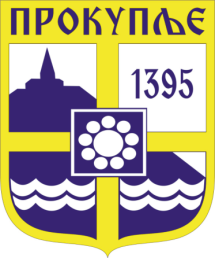  Издавач: Скупштина Грaда  Прокупља Лист уредио: Ивана Миладиновић Главни и одговорни уредник: Секретар Скупштине Града Прокупља  Александра ВукићевићГОДИНА XIБрој 41Прокупље24. Септембар2020.Лист излази према потребиГодишња претплата: 1.000 дин.Цена овог броја износи: 40 дин.Рок за рекламацију: 10 данаРедбројИМЕПРЕЗИМЕГодинаРођењаЗанимањеПребивалиштеи адреса становања1МаринаДојчиновић1993АпсолвентсоциологијеПрокупљеНиколе Тесле бб